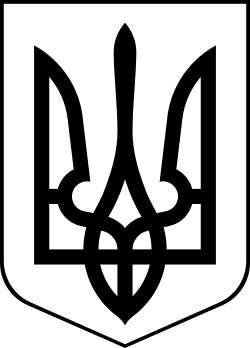                                                                          УкраїнаМЕНСЬКА  МІСЬКА   РАДАЧернігівська область(сьома сесія восьмого скликання )ПРОЄКТ РІШЕННЯ____________ 2021 року	№ ___Про прийняття у комунальну власність безхазяйного нерухомого майнаНа підставі рішення Менського районного суду Чернігівської області від 02.04.2021 року по справі № 738/310/21, відповідно до ст. ст. 190, 327 328, 335 Цивільного кодексу України, ст. 333 Цивільного процесуального кодексу України,  Закону України «Про державну реєстрацію речових прав на нерухоме майно та їх обтяжень», керуючись ст. ст. 25, 26 Закону України «Про місцеве самоврядування в Україні», Менська міська рада ВИРІШИЛА:Прийняти у комунальну власність Менської міської територіальної громади безхазяйне нерухоме майно – будинок садибного типу з господарськими будівлями  та спорудами загальною площею 65,1 м2,  що розташований за адресою: вул. Лермонтова, буд.10,  м. Мена Чернігівської області.Здійснити державну реєстрацію речового права на нерухоме майно – будинок садибного типу з господарськими будівлями  та спорудами загальною площею 65,1 м2, що розташований за адресою: вул. Лермонтова, буд. 10, м. Мена Чернігівської області за Менською міською територіальною громадою в особі Менської міської ради.Контроль за виконанням рішення покласти на заступника міського голови з питань діяльності виконавчих органів ради В.І.Гнипа.Міський голова								Г.А.Примаков